V§ypočítej&: nápověda – příklady v prasátku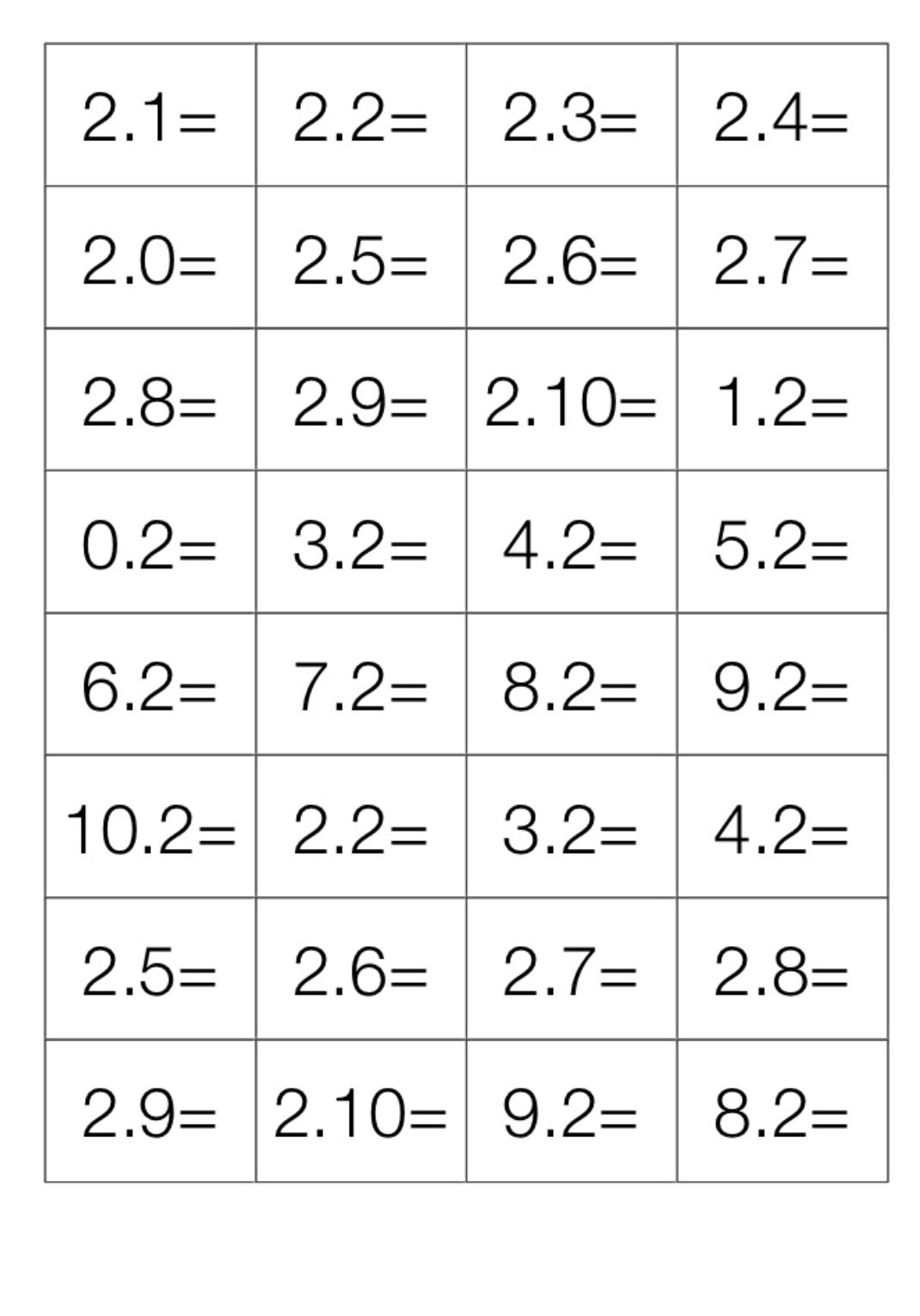 